Za čas od 30. 3. 2020 do 3. 4. 2020   –   delo na daljavo 6. b in c         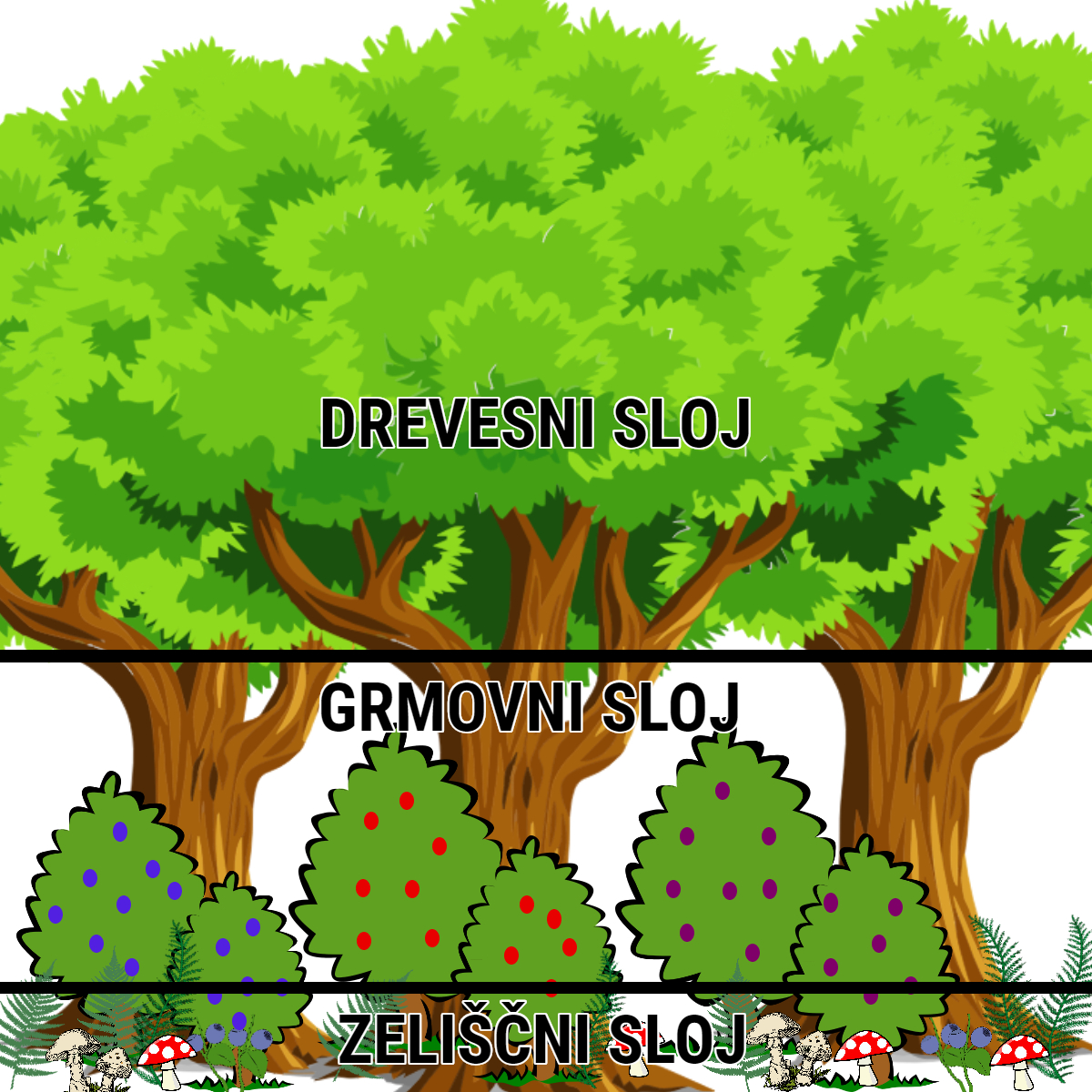 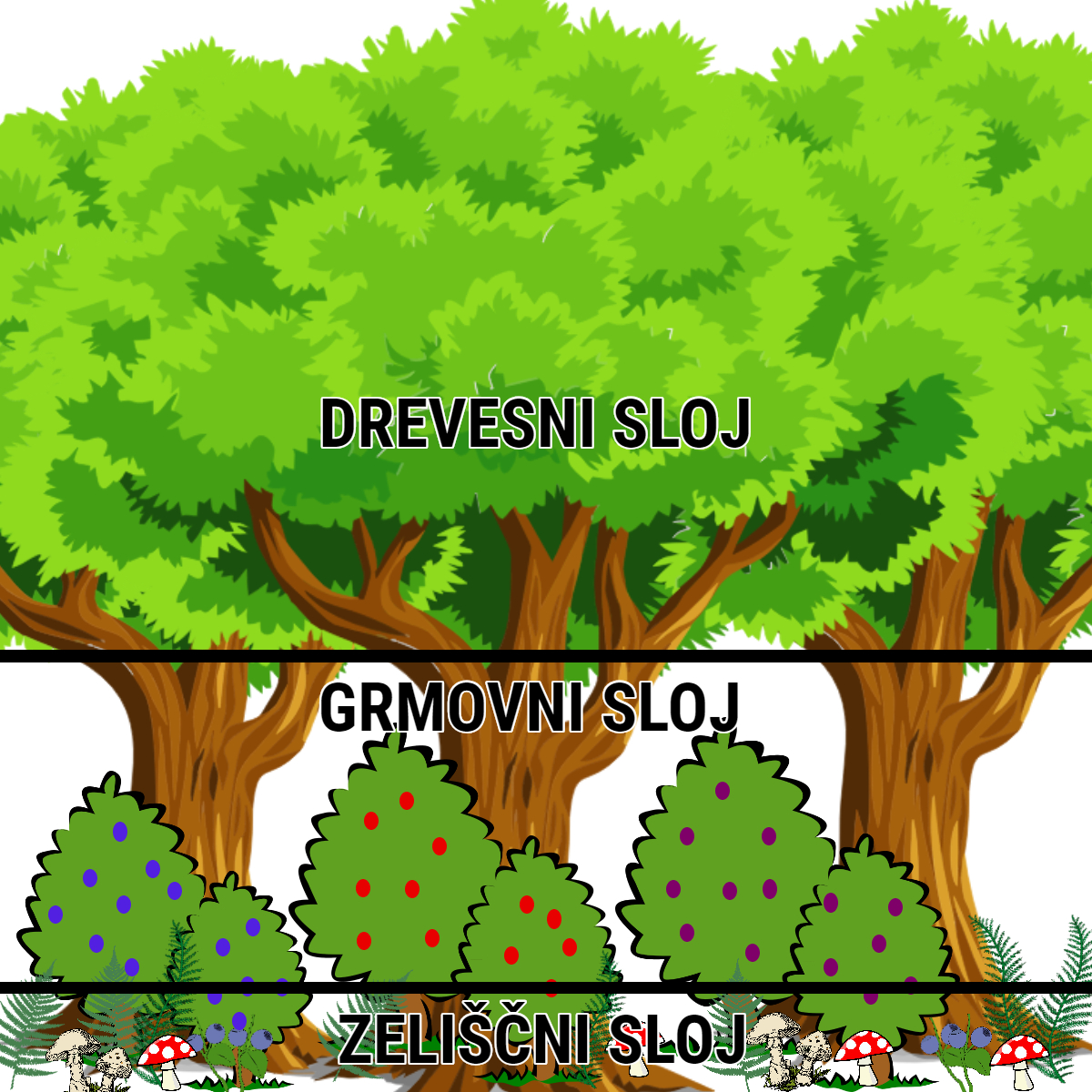 Preverjanje in utrjevanje o ekosistemu gozd(DL ni nujno »printat«, lahko rešuješ tudi tako,da pišeš odgovore (razen SDZ ) v zvezek nar.)Preberi »Raziskujem : BRODOLOM«  v SDZ na strani 119, 120, nalogo reši v SDZ.Potem na straneh 120, 121,122 in 123  v SDZ reši »UPORABIM SVOJE ZNANJE in KAJ SEM SE NAUČIL…?«Na spodnji pobarvanki pobarvaj (s suhimi barvicami) samo vse, kar spada k »življenski združbi gozda« ostalo naj ostane nepobarvano.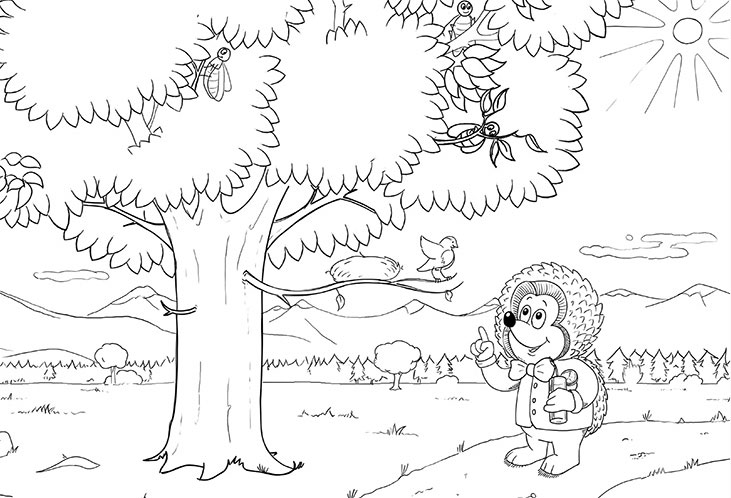 Kaj vidiš na spodnjih dveh slikah?___________________________________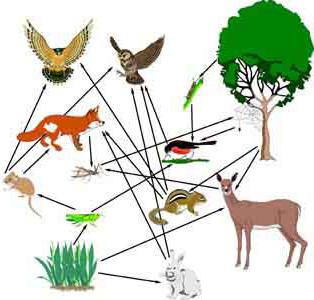 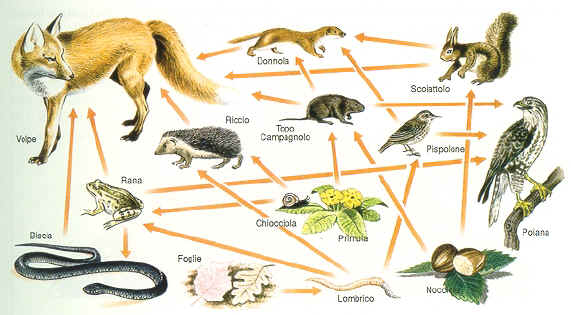 Sestavi s pomočjo slik tri (3) preproste prehranjevalne verige iz treh členov (lahko tudi iz več):A  - ______________  ___________________  ______________________B  - _______________  _________________   ______________________C - __________________  _____________________  ________________Oglej si na spletu s pomočjo linka https://www.youtube.com/watch?v=PwwuYp5vVPI&t=74s in na kratko zapiši, o čem pripoveduje.______________________________________________